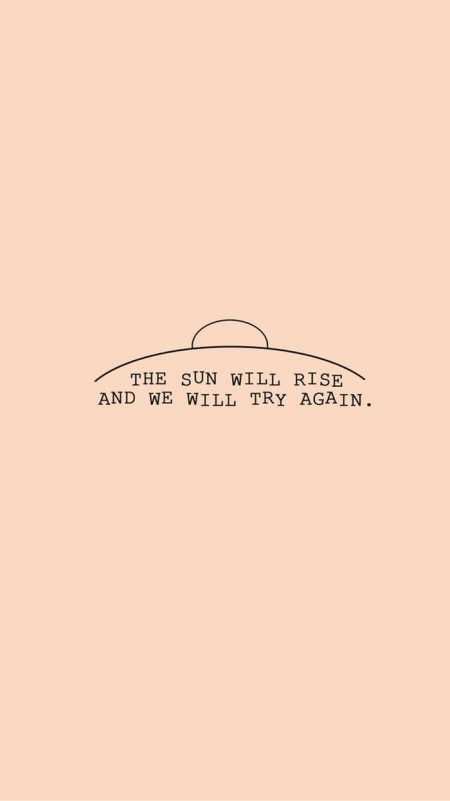 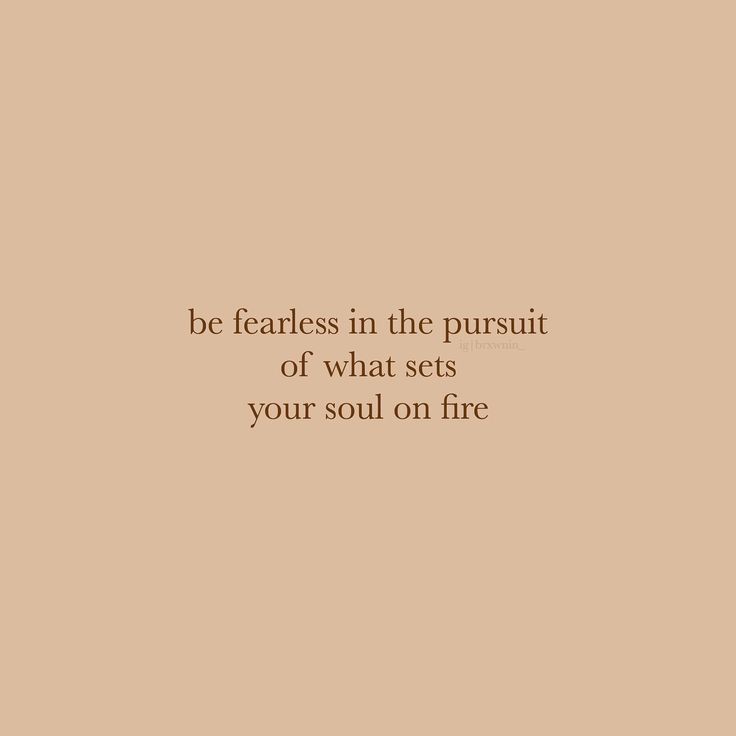 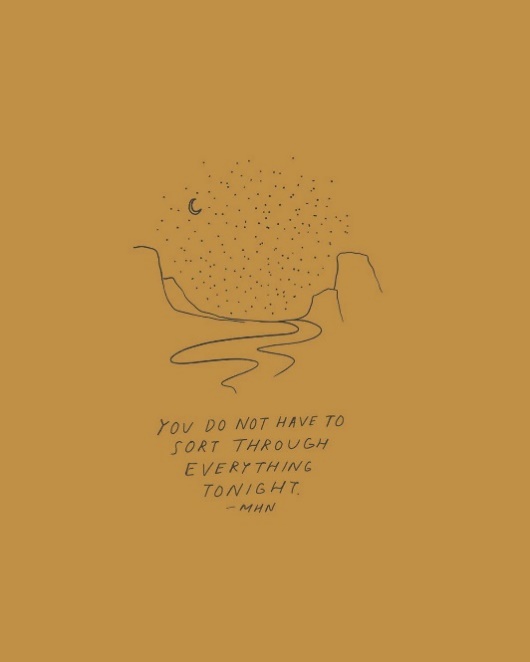 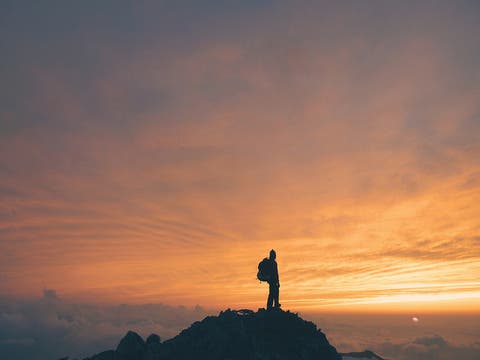 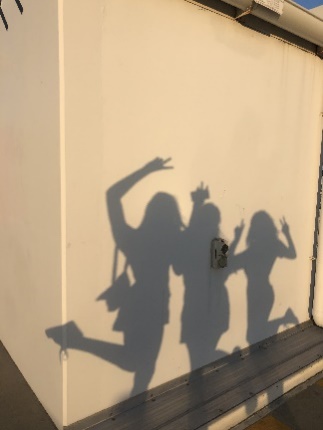 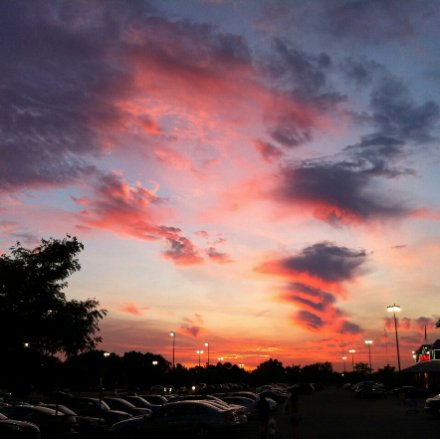 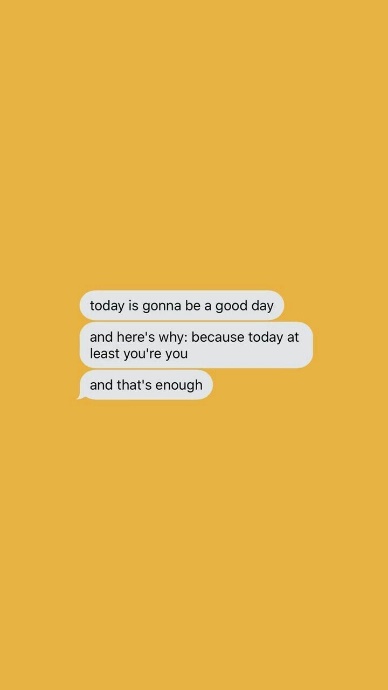 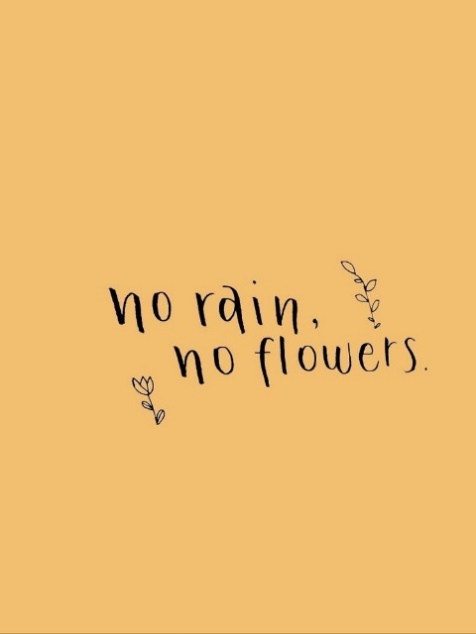 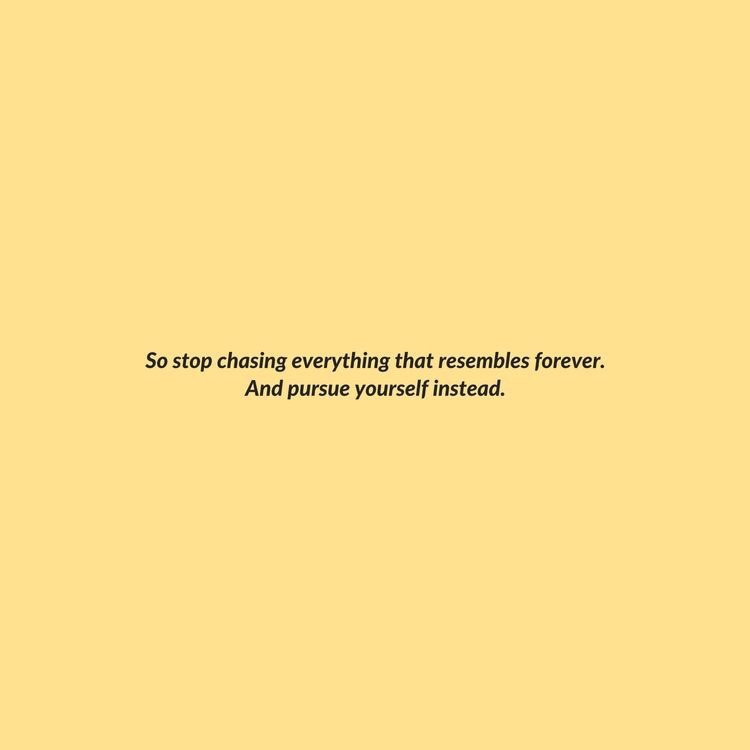                                                HWSS Hybrid Unit Weekly PHE Log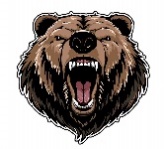 Week 1:  October 19th-25th Your goal should be to meet the Canadian Physical Activity guidelines for one hour of moderate- to vigorous-intensity activity every day you do not have PE. Choose vigorous activities at least three days a week. Get stronger by doing activities that build muscles and bones at least three days a week. Combining aerobic and strengthening activities will improve your health and well-being.https://www.canada.ca/en/public-health/services/publications/healthy-living/physical-activity-tips-youth-12-17-years.html                                               HWSS Hybrid Unit Weekly PHE LogWeek 2:  October 26th-November 1st Your goal should be to meet the Canadian Physical Activity guidelines for one hour of moderate- to vigorous-intensity activity every day you do not have PE. Choose vigorous activities at least three days a week. Get stronger by doing activities that build muscles and bones at least three days a week. Combining aerobic and strengthening activities will improve your health and well-being.https://www.canada.ca/en/public-health/services/publications/healthy-living/physical-activity-tips-youth-12-17-years.html                                               HWSS Hybrid Unit Weekly PHE LogWeek 3:  November 2nd-8thYour goal should be to meet the Canadian Physical Activity guidelines for one hour of moderate- to vigorous-intensity activity every day you do not have PE. Choose vigorous activities at least three days a week. Get stronger by doing activities that build muscles and bones at least three days a week. Combining aerobic and strengthening activities will improve your health and well-being.https://www.canada.ca/en/public-health/services/publications/healthy-living/physical-activity-tips-youth-12-17-years.html                                              HWSS Hybrid Unit Weekly PHE LogWeek 4:  November 9th-15th Your goal should be to meet the Canadian Physical Activity guidelines for one hour of moderate- to vigorous-intensity activity every day you do not have PE. Choose vigorous activities at least three days a week. Get stronger by doing activities that build muscles and bones at least three days a week. Combining aerobic and strengthening activities will improve your health and well-being.https://www.canada.ca/en/public-health/services/publications/healthy-living/physical-activity-tips-youth-12-17-years.htmlHWSS Hybrid Unit Weekly PHE LogWeek 5:  Dates: N/AYour goal should be to meet the Canadian Physical Activity guidelines for one hour of moderate- to vigorous-intensity activity every day you do not have PE. Choose vigorous activities at least three days a week. Get stronger by doing activities that build muscles and bones at least three days a week. Combining aerobic and strengthening activities will improve your health and well-being.https://www.canada.ca/en/public-health/services/publications/healthy-living/physical-activity-tips-youth-12-17-years.html  Week 3 Food Project – Calorie Food ReferenceKEEP NUTRITION INFORMATION ON THE FOODS YOU EAT THE MOST!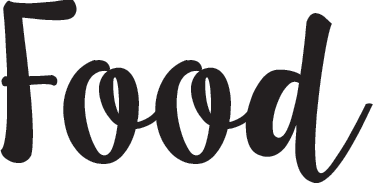 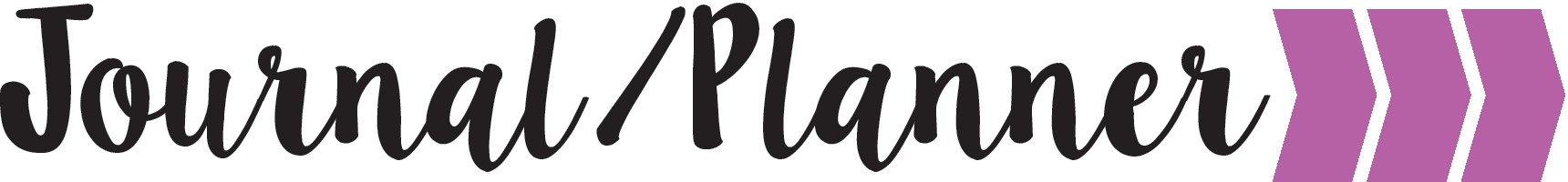   Detailed Strength Recording Sheet    MUSCLE GROUP(S): TRICEPS, CORE, QUADS AND GLUTES   Date: November 5, 2020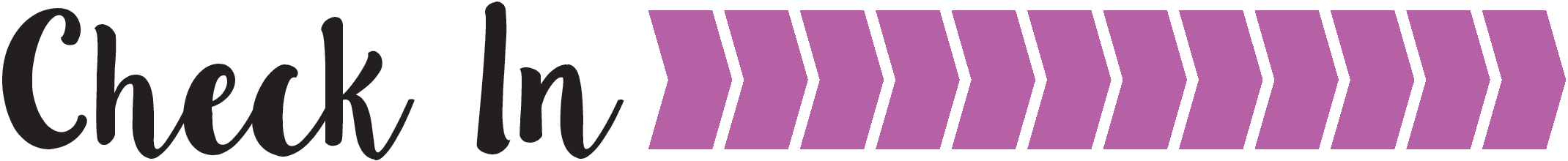 Please detail the progress you have made towards meeting your short and long term goals from the beginning of this unit. Please write in paragraph form using formal conventions. To meet my short and long term goals, I have set weekly objectives for myself. For example, for the first week, I have set a goal to remember to exercise a minimum of three times a week, which is part of my short term goal. Since I have achieved that, I will then gradually increase it, from three times to four times and so on. By exercising daily, I can progressively improve my stamina, which is my long term goal. Additionally, to remind me to exercise, I usually set an alarm or leave this document open so I can remember when I turn on my laptop. However, since my mom knows of this project, usually, after school she will ask me what exercises I’m going to incorporate in my workout, and it helps remind me as well. I have also tried to challenge myself by incorporating new and different exercises and increasing the duration of cardio and strength training. For instance, for the first couple of weeks, I only did a maximum of 15 minutes for cardio but for the later weeks, I started to do 20 minutes of cardio to test and gradually improve my endurance. Furthermore, I made sure to plan my workouts ahead of time so I could balance the daily exercises, food journal and calorie calculator, as well as other assignments. To have a healthier and balanced diet, I made sure to include more vegetables/fruits in my meals. Also, I usually have a glass or bottle of water with me. I tend to forget to replenish my body, as I am usually too concentrated to go downstairs, so I end up becoming dehydrated.  DateExercise    Strength Exercises    Strength Exercises    Strength ExercisesCardio ExercisesCardio ExercisesCardio ExercisesPhysical LiteracyDateExerciseSets  Reps WeightTime SpentDistanceInterval   Skills  DevelopedMondayN/AN/AN/AN/AN/AN/AN/AN/ATuesdayHIIT training (full-body circuit)N/AN/AN/A15:30N/A15 exercises (50 secs on with 10-sec breaks)These exercises help me train my stamina to improve it. Although I have to stop occasionally (besides the actual break) while doing the exercises, eventually, I’m sure I’ll be able to exercise without stopping or slowing down. Most of the exercises require balance or core strength to properly work on certain areas/muscle groups. There were occasions where I had to stop in the middle of exercising to regain my balance.TuesdayAbdominal training16 exercises with 5-10 sec breaks15 reps every exercise (minimum)11:02 (time)N/AN/AN/AThese exercises help me train my stamina to improve it. Although I have to stop occasionally (besides the actual break) while doing the exercises, eventually, I’m sure I’ll be able to exercise without stopping or slowing down. Most of the exercises require balance or core strength to properly work on certain areas/muscle groups. There were occasions where I had to stop in the middle of exercising to regain my balance.TuesdayPlie squats & pulses (5 variations)1 (5 exercises, 1 min 30 secs on with no breaks)30-50 reps7:30 (time)N/AN/AN/AThese exercises help me train my stamina to improve it. Although I have to stop occasionally (besides the actual break) while doing the exercises, eventually, I’m sure I’ll be able to exercise without stopping or slowing down. Most of the exercises require balance or core strength to properly work on certain areas/muscle groups. There were occasions where I had to stop in the middle of exercising to regain my balance.HikeN/AN/AN/A18:561.6 kmUphill and downhillWednesdayHikeN/AN/AN/A27:17 2.17 kmUphill and downhillAll the workouts required endurance (my heartbeat had quickened, I was sweating profusely, my muscles started aching etc.) and by trying my best, I knew that I would be able to gradually improve my stamina.The yoga exercise was mainly for strengthening the upper body (arms, shoulders etc.), utilizing chaturanga (a pose where you lower yourself until you are parallel to the ground and push back up) and planks to work the muscle groups and variations of the child’s pose to relax and stretch stiff/tense muscles. Although I could barely carry out the exercise, I strive to continue at it to improve my physique and athleticism. WednesdayCore workout20-50 reps every exercise20:00 (time)N/AN/AN/AAll the workouts required endurance (my heartbeat had quickened, I was sweating profusely, my muscles started aching etc.) and by trying my best, I knew that I would be able to gradually improve my stamina.The yoga exercise was mainly for strengthening the upper body (arms, shoulders etc.), utilizing chaturanga (a pose where you lower yourself until you are parallel to the ground and push back up) and planks to work the muscle groups and variations of the child’s pose to relax and stretch stiff/tense muscles. Although I could barely carry out the exercise, I strive to continue at it to improve my physique and athleticism. WednesdayYoga (for upper-body strength)2 sets10-15 reps13:00 (time)N/AN/AConstant movementAll the workouts required endurance (my heartbeat had quickened, I was sweating profusely, my muscles started aching etc.) and by trying my best, I knew that I would be able to gradually improve my stamina.The yoga exercise was mainly for strengthening the upper body (arms, shoulders etc.), utilizing chaturanga (a pose where you lower yourself until you are parallel to the ground and push back up) and planks to work the muscle groups and variations of the child’s pose to relax and stretch stiff/tense muscles. Although I could barely carry out the exercise, I strive to continue at it to improve my physique and athleticism. ThursdayHikeN/AN/AN/A42:383 kmUphill and downhillThroughout the walk, I kept a moderate pace but constantly going uphill and downhill had me tired. I noticed that my stamina was slowly improving (I wasn’t as tired as I thought I would be).ThursdayHIIT training (full-body circuit)N/AN/AN/A15:30 N/A 15 exercises (50 secs on with 10-sec breaks)Throughout the walk, I kept a moderate pace but constantly going uphill and downhill had me tired. I noticed that my stamina was slowly improving (I wasn’t as tired as I thought I would be).FridayHIIT full-body workoutN/AN/AN/A30:00N/A20-30 secs on and 5-20 secs break Throughout the two workouts, I was starting to tire from all the cardio and my muscles were aching, but I knew that it would pay off, so I persisted. I also noticed that my endurance for higher-intensity cardio workouts was weaker than if I were to constantly hike uphill. FridayCore training 8 back-to-back exercises with 5-10 secs breaks20 reps (minimum)15:10(time)N/AN/AN/AThroughout the two workouts, I was starting to tire from all the cardio and my muscles were aching, but I knew that it would pay off, so I persisted. I also noticed that my endurance for higher-intensity cardio workouts was weaker than if I were to constantly hike uphill. SaturdayHikeN/AN/AN/A43:123.9 kmUphill and downhill, at a brisk pace but with occasional joggingI changed the path I usually took on a hike and it was more challenging because the distance was longer, and it required more endurance to walk up and down long hills. I noticed that all my effort from prior exercises paid off because I was surprised that I wasn’t particularly exhausted like I initially thought. SaturdayHIIT full-body circuitN/AN/AN/A21:14N/A4 sets, 30 exercises (30 secs on with 10-30 sec break between sets)I changed the path I usually took on a hike and it was more challenging because the distance was longer, and it required more endurance to walk up and down long hills. I noticed that all my effort from prior exercises paid off because I was surprised that I wasn’t particularly exhausted like I initially thought. SundayHikeN/AN/AN/A45:333.9 kmUphill and downhill, at a brisk paceUnfortunately, I was not feeling like exercising so I opted to just do a long hike instead. Throughout the hike, I was wondering if I could just slack off and return home half-way. However, I kept a positive and determined mindset, finishing the hike. It felt more rewarding and satisfying than if I were to not exercise. DateExerciseStrength ExercisesStrength ExercisesStrength ExercisesCardio ExercisesCardio ExercisesCardio ExercisesPhysical LiteracyDateExerciseSetsRepsWeightTime SpentDistanceInterval   Skills  DevelopedMondayHIIT full-body workoutN/AN/AN/A13:16N/A20 exercises (30 secs on with 5-10 secs of rest)Instead of simply finishing the full-body circuit and going on a hike like I usually do, I decided to do a simple exercise in between. Doing butt-kicks for 2 minutes at a consistent speed was more challenging than I originally thought, and I overestimated my ability. However, it proved my increased stamina as I was able to do it for 2 minutes at a fast pace (although my legs felt weaker after).MondayButt kicksN/AN/AN/A2:00, no breaksA gradual increase in speedInstead of simply finishing the full-body circuit and going on a hike like I usually do, I decided to do a simple exercise in between. Doing butt-kicks for 2 minutes at a consistent speed was more challenging than I originally thought, and I overestimated my ability. However, it proved my increased stamina as I was able to do it for 2 minutes at a fast pace (although my legs felt weaker after).MondayHikeN/AN/AN/A43:013.9 kmUphill and downhill, occasional jogging but only uphillInstead of simply finishing the full-body circuit and going on a hike like I usually do, I decided to do a simple exercise in between. Doing butt-kicks for 2 minutes at a consistent speed was more challenging than I originally thought, and I overestimated my ability. However, it proved my increased stamina as I was able to do it for 2 minutes at a fast pace (although my legs felt weaker after).TuesdayHIIT full-body workoutN/AN/AN/A21:14N/A30 exercises (30 secs on with 5-30 secs of rest)As it was raining, I couldn’t spend a part of my daily exercise outside, so I had to follow more workouts on YouTube. This was the most strenuous exercise I encountered because of the increased amount of cardio. I exerted the best of my ability and I was surprised that I didn’t quit half-way through, even though I was exhausted. Between the videos, I made sure to constantly move and cool-down slightly before switching to the next exercise.  TuesdayAbs and HIIT workoutN/AN/AN/A21:49N/A2 sets (45 secs on with 15-sec rest), warm-up and cool-down includedAs it was raining, I couldn’t spend a part of my daily exercise outside, so I had to follow more workouts on YouTube. This was the most strenuous exercise I encountered because of the increased amount of cardio. I exerted the best of my ability and I was surprised that I didn’t quit half-way through, even though I was exhausted. Between the videos, I made sure to constantly move and cool-down slightly before switching to the next exercise.  TuesdayAbs workout11:18(time)N/AN/AN/AAs it was raining, I couldn’t spend a part of my daily exercise outside, so I had to follow more workouts on YouTube. This was the most strenuous exercise I encountered because of the increased amount of cardio. I exerted the best of my ability and I was surprised that I didn’t quit half-way through, even though I was exhausted. Between the videos, I made sure to constantly move and cool-down slightly before switching to the next exercise.  Lower abs workout16 exercises (each 30-40 secs on) with 10 secs rest Minimum 20 reps per exercise11:03(time)N/AN/AN/AWednesdayHIIT full-body workoutN/AN/AN/A26:39N/A4 sets (20-30 secs on with 5-20 secs rest), warm-up and cool-down includedIt was raining again, so I followed the same routine as yesterday, although I switched out some videos for a variety of exercises. Realizing that I usually focus on my upper-body and neglect my lower-body, I decided to incorporate a leg workout. I noticed the effectiveness of yesterday’s workout when my muscles were slightly sore and ached. However, they did hinder my ability today. Although it felt easier to not work out (my brain registered my sore muscles as a “valid excuse”), I persisted but ensured that I wasn’t pushing myself too hard or else I’d injure myself. WednesdayLeg workout (mainly thigh area and calves)3 sets (6-8 exercises per set)Minimum 15 reps per exercise16:08(time)N/AN/AN/AIt was raining again, so I followed the same routine as yesterday, although I switched out some videos for a variety of exercises. Realizing that I usually focus on my upper-body and neglect my lower-body, I decided to incorporate a leg workout. I noticed the effectiveness of yesterday’s workout when my muscles were slightly sore and ached. However, they did hinder my ability today. Although it felt easier to not work out (my brain registered my sore muscles as a “valid excuse”), I persisted but ensured that I wasn’t pushing myself too hard or else I’d injure myself. WednesdayAbs workout16 exercises (each 30-40 secs on) with 10 secs restMinimum 20 reps per exercise11:03(time)N/AN/AN/AIt was raining again, so I followed the same routine as yesterday, although I switched out some videos for a variety of exercises. Realizing that I usually focus on my upper-body and neglect my lower-body, I decided to incorporate a leg workout. I noticed the effectiveness of yesterday’s workout when my muscles were slightly sore and ached. However, they did hinder my ability today. Although it felt easier to not work out (my brain registered my sore muscles as a “valid excuse”), I persisted but ensured that I wasn’t pushing myself too hard or else I’d injure myself. ThursdayHIIT full-body workoutN/AN/AN/A16:12N/A3 sets x 8 exercises (30 secs on with 5-20 secs of rest)Today’s workout was average, although it still felt satisfying after finishing the exercise, my muscles were still sore from the previous exercise. However, the soreness in my core muscles had decreased and it was mainly my inner thighs. ThursdayHikeN/AN/AN/A45:003.9 kmUphill and downhill, at a brisk pace without breaksToday’s workout was average, although it still felt satisfying after finishing the exercise, my muscles were still sore from the previous exercise. However, the soreness in my core muscles had decreased and it was mainly my inner thighs. FridayHIIT full-body workoutN/AN/AN/A15:43N/A24 exercises (30-60 secs on with 5-15 secs of rest)While exercising, I noticed that my right leg is physically stronger than my left. For instance, while doing lateral lunges, my right leg did not require as much force to push myself back up into the standing position. My left leg needs strengthening because it gets fatigued and unstable very easily, forcing me to take more breaks than I would when I am repeating the exercise on the other leg. FridayHikeN/AN/AN/A45:003.9 kmUphill and downhill, at a brisk pace (had to slow down due to other people)While exercising, I noticed that my right leg is physically stronger than my left. For instance, while doing lateral lunges, my right leg did not require as much force to push myself back up into the standing position. My left leg needs strengthening because it gets fatigued and unstable very easily, forcing me to take more breaks than I would when I am repeating the exercise on the other leg. SaturdayHikeN/AN/AN/A42:383.9 kmUphill and downhill, occasional bursts of speedInstead of hiking by myself (like I usually do), I spent time with my dad! The hike was as usual, at a quick pace without any breaks. When I was doing the full-body workout, I realized that my left leg was more stable than my right leg, even though my right leg is physically stronger. This means that I can balance better on my left leg without tipping or shaking. I also realized that my left leg is more flexible, as I can kick higher. SaturdayHIIT full-body workoutN/AN/AN/A15:49N/A15 exercises (50 secs on, 10 secs off)Instead of hiking by myself (like I usually do), I spent time with my dad! The hike was as usual, at a quick pace without any breaks. When I was doing the full-body workout, I realized that my left leg was more stable than my right leg, even though my right leg is physically stronger. This means that I can balance better on my left leg without tipping or shaking. I also realized that my left leg is more flexible, as I can kick higher. SaturdayAbs workout1 (21 exercises, 30 secs on with 10 secs off)Minimum of 25 reps per exercise11:04 (time)N/AN/AN/AInstead of hiking by myself (like I usually do), I spent time with my dad! The hike was as usual, at a quick pace without any breaks. When I was doing the full-body workout, I realized that my left leg was more stable than my right leg, even though my right leg is physically stronger. This means that I can balance better on my left leg without tipping or shaking. I also realized that my left leg is more flexible, as I can kick higher. SundayHikeN/AN/AN/A40:33N/AN/ADespite my continuous perseverance and motivation, some days I still find myself dreading exercising, especially on the weekend. The potential reason could be because of repetitive exercises. My muscles have already gotten used to the current exercises that I frequently rotate through, so I’ll need to find other videos with a variety of exercises to further train my body.SundayHIIT full-body workoutN/AN/AN/A16:08N/A19 exercises (30-40 secs on, 5-10 secs off). Alternating between high-intensity and lower-intensity exercisesDespite my continuous perseverance and motivation, some days I still find myself dreading exercising, especially on the weekend. The potential reason could be because of repetitive exercises. My muscles have already gotten used to the current exercises that I frequently rotate through, so I’ll need to find other videos with a variety of exercises to further train my body.DateExerciseStrength ExercisesStrength ExercisesStrength ExercisesCardio ExercisesCardio ExercisesCardio ExercisesPhysical LiteracyDateExerciseSetsRepsWeightTime SpentDistanceInterval   Skills  DevelopedMondayHIIT full-body workoutN/AN/AN/A21:27N/A3 sets (30-40 secs on, 0-10 secs of rest). Alternating between high-intensity and lower-intensity exercises (e.g., burpees then push-ups)Doing 20-minutes of cardio was more exhausting than I expected because the previous days I spent doing only 10-15 minutes of cardio since my muscles were still sore from the 1-hour session. However, it is beneficial because it got my blood pumping and helped me feel more motivated with the energy burst. MondayHikeN/AN/AN/A43:153.9 kmUphill and downhill, at a brisk pace. Doing 20-minutes of cardio was more exhausting than I expected because the previous days I spent doing only 10-15 minutes of cardio since my muscles were still sore from the 1-hour session. However, it is beneficial because it got my blood pumping and helped me feel more motivated with the energy burst. TuesdayHIIT full-body workoutN/AN/AN/A21:15N/A4 sets (30 secs on, 5-30 secs off). Alternating between high-intensity and lower-intensity exercises (e.g., cross jacks then lateral lunges)The 20-minute cardio workouts are getting progressively easier as my body is gradually adapting to the duration of high-intensity exercises. Although there is a low-intensity or “no jumping” variation provided in the video, I did my best to always execute the exercise to the limit of my ability. I revisited the “plie squat” workout from the first week to test my balance and strength of my legs. To my surprise, I was able to execute the exercises with fewer breaks than I predicted. TuesdayAbs workout1 (17 exercises, 30 secs on, 5-10 secs off)Minimum of 30 reps per exercise11:18 (time)N/AN/AN/AThe 20-minute cardio workouts are getting progressively easier as my body is gradually adapting to the duration of high-intensity exercises. Although there is a low-intensity or “no jumping” variation provided in the video, I did my best to always execute the exercise to the limit of my ability. I revisited the “plie squat” workout from the first week to test my balance and strength of my legs. To my surprise, I was able to execute the exercises with fewer breaks than I predicted. TuesdayPlie squats & pulses (5 variations)1 (5 exercises, 1 min 30 secs on, no breaks)30-50 reps7:00 (time)N/AN/AN/AThe 20-minute cardio workouts are getting progressively easier as my body is gradually adapting to the duration of high-intensity exercises. Although there is a low-intensity or “no jumping” variation provided in the video, I did my best to always execute the exercise to the limit of my ability. I revisited the “plie squat” workout from the first week to test my balance and strength of my legs. To my surprise, I was able to execute the exercises with fewer breaks than I predicted. WednesdayHIIT full-body workoutN/AN/AN/A26:39N/A4 sets (20-30 secs on with 5-20 secs of rest). Alternating between high-intensity and lower-intensity exercises (e.g., shuffle then push-ups) Today’s exercise was very fulfilling because I was super motivated and productive, and I decided to exercise multiple areas of my body instead of simply doing a full-body circuit and working on my core muscles. I have done the arm workout many times in the summer, and I was curious about the strength of my arms, so I revisited it. I was pleasantly surprised when I was able to do many exercises back-to-back without any rests, especially arm pulses and circles, which were right after each other. Usually, I would take a break in between to let my tense muscles relax but I didn’t need to today.WednesdayAbs workout1 (21 exercises, 30 secs on with 10 secs off)Minimum of 25 reps per exercise11:04 (time)N/AN/AN/A Today’s exercise was very fulfilling because I was super motivated and productive, and I decided to exercise multiple areas of my body instead of simply doing a full-body circuit and working on my core muscles. I have done the arm workout many times in the summer, and I was curious about the strength of my arms, so I revisited it. I was pleasantly surprised when I was able to do many exercises back-to-back without any rests, especially arm pulses and circles, which were right after each other. Usually, I would take a break in between to let my tense muscles relax but I didn’t need to today.WednesdayArm workout1 (14 exercises, 40 secs on, 0-5 secs of rest)Minimum of 25 reps per exercise10:58 (time)N/AN/AN/A Today’s exercise was very fulfilling because I was super motivated and productive, and I decided to exercise multiple areas of my body instead of simply doing a full-body circuit and working on my core muscles. I have done the arm workout many times in the summer, and I was curious about the strength of my arms, so I revisited it. I was pleasantly surprised when I was able to do many exercises back-to-back without any rests, especially arm pulses and circles, which were right after each other. Usually, I would take a break in between to let my tense muscles relax but I didn’t need to today.Weightlifting (P.E.)2 (40 secs on with 5 secs of rest in between each exercise)5-10 reps per exercise5 lbs.N/AN/AN/AAbs workout1 (17 exercises, 30 secs on, 5-10 secs off)Minimum 30 reps per exercise11:18 (time)N/AN/AN/AHikeN/AN/AN/A46:333.9 kmUphill and downhill, varying between a moderate and fast paceFridayHIIT full-body workoutN/AN/AN/A16:11N/A4 sets, 24 exercises (30 secs on, 5-20 secs off). Alternating between high-intensity and lower-intensity exercisesToday, instead of selecting exercises that I usually do, I decided to push myself out of my comfort zone by doing more recent videos. These videos included a larger variety of exercises and did not repeat a lot of the same exercises that usually appeared in workout videos. For instance, in the abs workout, I did not know the majority of the exercises, such as hollow crunches. The variety of exercises piqued my interest as it felt less repetitive. I also surprised myself because when I finished the full-body workout, I was sweating so much, I physically felt sweat trickling down my temples. Even with a 1-hour session of non-stop cardio, I never sweat that profusely. Additionally, I altered the hiking route by choosing a steeper and longer hill to test my endurance. FridayAbs workout1 (14 exercises, 30-40 secs on, 5-10 secs off)11:06 (time)N/AN/AN/AToday, instead of selecting exercises that I usually do, I decided to push myself out of my comfort zone by doing more recent videos. These videos included a larger variety of exercises and did not repeat a lot of the same exercises that usually appeared in workout videos. For instance, in the abs workout, I did not know the majority of the exercises, such as hollow crunches. The variety of exercises piqued my interest as it felt less repetitive. I also surprised myself because when I finished the full-body workout, I was sweating so much, I physically felt sweat trickling down my temples. Even with a 1-hour session of non-stop cardio, I never sweat that profusely. Additionally, I altered the hiking route by choosing a steeper and longer hill to test my endurance. FridayHikeN/AN/AN/A37:373.9 kmUphill and downhill, at a fast paceToday, instead of selecting exercises that I usually do, I decided to push myself out of my comfort zone by doing more recent videos. These videos included a larger variety of exercises and did not repeat a lot of the same exercises that usually appeared in workout videos. For instance, in the abs workout, I did not know the majority of the exercises, such as hollow crunches. The variety of exercises piqued my interest as it felt less repetitive. I also surprised myself because when I finished the full-body workout, I was sweating so much, I physically felt sweat trickling down my temples. Even with a 1-hour session of non-stop cardio, I never sweat that profusely. Additionally, I altered the hiking route by choosing a steeper and longer hill to test my endurance. SaturdayHikeN/AN/AN/A40:343.9 kmUphill and downhill, starting at a moderate then increasing to a face paceToday, I challenged myself by picking workouts that included completely new exercises that I have never tried before. Honestly, some of the exercises I never even heard of before, and I felt discouraged when I spend some of the time getting the gist of it. However, I reminded myself that exercising in good form is more important than the number of reps.  For the core & arms exercises, my arms ended up getting a good workout, but my core didn’t. Perhaps it’s because I didn’t engage my core muscles as much. SaturdayHIIT full-body workoutN/AN/AN/A15:25 N/A3 sets (30 secs on, 5-15 secs off). Alternating between high-intensity and lower-intensity exercisesToday, I challenged myself by picking workouts that included completely new exercises that I have never tried before. Honestly, some of the exercises I never even heard of before, and I felt discouraged when I spend some of the time getting the gist of it. However, I reminded myself that exercising in good form is more important than the number of reps.  For the core & arms exercises, my arms ended up getting a good workout, but my core didn’t. Perhaps it’s because I didn’t engage my core muscles as much. SaturdayCore & arms workout1 (18 exercises, 30 secs on, 5-15 secs off)15-20 reps11:32 (time)N/AN/AN/AToday, I challenged myself by picking workouts that included completely new exercises that I have never tried before. Honestly, some of the exercises I never even heard of before, and I felt discouraged when I spend some of the time getting the gist of it. However, I reminded myself that exercising in good form is more important than the number of reps.  For the core & arms exercises, my arms ended up getting a good workout, but my core didn’t. Perhaps it’s because I didn’t engage my core muscles as much. SundayHikeN/AN/AN/A42:113.9 kmUphill and downhill, at a consistently brisk paceFor the hike, I did the same route, but the reverse (instead of going down Forest Park Way, I hiked up). It was more challenging because there were steeper hills to climb. Hiking up Forest Park Way was a lot more difficult than I had predicted and my quad muscles were tired when I got home so I made sure to stretch. Throughout the second workout, I was aware of my tired legs, so I made sure to limit myself to prevent injuries. Also, the workout completely includes new exercises, and the variation was interesting and challenging. SundayAbs & full-body workoutCore:1 super-set (14 exercises, 30 secs on, 10 secs off)Full-body: 2 (30-50 secs on, 5-15 secs off)15-25 reps9:48 (duration of set of abs exercises)21:22 (total)N/A3 sets in total with occasional rest. For the hike, I did the same route, but the reverse (instead of going down Forest Park Way, I hiked up). It was more challenging because there were steeper hills to climb. Hiking up Forest Park Way was a lot more difficult than I had predicted and my quad muscles were tired when I got home so I made sure to stretch. Throughout the second workout, I was aware of my tired legs, so I made sure to limit myself to prevent injuries. Also, the workout completely includes new exercises, and the variation was interesting and challenging. DateExerciseStrength ExercisesStrength ExercisesStrength ExercisesCardio ExercisesCardio ExercisesCardio ExercisesPhysical LiteracyDateExerciseSetsRepsWeightTime SpentDistanceInterval   Skills  DevelopedMondayHIIT full-body cardioN/AN/AN/A26:10N/A4 sets, 31 exercises (30-40 secs on, 5-20 secs off). Alternating between high and lower-intensity exercises (e.g. plank with bunny hops then corkscrew)Today’s workout was intense, especially the full-body cardio as I was constantly moving, and I gradually started to get more tired in the third set. I decided to exercise more muscle groups, so I included a lower-body workout (since I usually just do full-body cardio and an abs workout). The full-body cardio and lower-body workout are both new workouts that I have never done before but I used the same abs workout as last week because it’s a lot more intense than previous ones. Additionally, after each exercise, I did a 2-3-minute cool-down to help stretch and relax my tense muscles.MondayAbs workout 1 (14 exercises, 30-40 secs on with 5-10 secs off)15-20 reps per exercise11:07 (time)N/AN/AN/AToday’s workout was intense, especially the full-body cardio as I was constantly moving, and I gradually started to get more tired in the third set. I decided to exercise more muscle groups, so I included a lower-body workout (since I usually just do full-body cardio and an abs workout). The full-body cardio and lower-body workout are both new workouts that I have never done before but I used the same abs workout as last week because it’s a lot more intense than previous ones. Additionally, after each exercise, I did a 2-3-minute cool-down to help stretch and relax my tense muscles.MondayLower body workout1 (19 exercises, 30-50 secs on with 5-10 secs off)10-15 reps per exercise13:11 (time)N/AN/AN/AToday’s workout was intense, especially the full-body cardio as I was constantly moving, and I gradually started to get more tired in the third set. I decided to exercise more muscle groups, so I included a lower-body workout (since I usually just do full-body cardio and an abs workout). The full-body cardio and lower-body workout are both new workouts that I have never done before but I used the same abs workout as last week because it’s a lot more intense than previous ones. Additionally, after each exercise, I did a 2-3-minute cool-down to help stretch and relax my tense muscles.TuesdayHIIT full-body workoutN/AN/AN/A15:26N/A3 sets (30 secs on, 5-15 secs off). Alternating between high and lower-intensity exercises (e.g., high knee then spider-man plank)Today’s exercise is shorter because I didn’t have enough time to fit in a full hour of exercising. The full-body workout was higher in intensity compared to the 20-minute workouts because it consisted of mainly high-intensity cardio (burpees, jumping jacks, mountain climbers, high knees etc.) while the 20-minute workouts alternated evenly between high and low-intensity exercises. For the abs workout, while doing bicycle crunches, my core muscles were incredibly sore, and it gave me a sign that I was engaging the correct muscles and exercising in proper form. Additionally, for the lower body workout, my glutes, hamstrings and quads were also very sore, and I knew I was properly exercising each muscle group. Between each video, I made sure to do a 2-3-minute stretch corresponding to the muscle groups that were targeted (e.g., after the abs workout, I used the Cobra and Child’s Pose to stretch my abdominal muscles).TuesdayAbs workout1 super-set (21 exercises, 30 secs on, 10 secs off)Minimum of 15 reps per exercise11:04 (time)N/AN/AN/AToday’s exercise is shorter because I didn’t have enough time to fit in a full hour of exercising. The full-body workout was higher in intensity compared to the 20-minute workouts because it consisted of mainly high-intensity cardio (burpees, jumping jacks, mountain climbers, high knees etc.) while the 20-minute workouts alternated evenly between high and low-intensity exercises. For the abs workout, while doing bicycle crunches, my core muscles were incredibly sore, and it gave me a sign that I was engaging the correct muscles and exercising in proper form. Additionally, for the lower body workout, my glutes, hamstrings and quads were also very sore, and I knew I was properly exercising each muscle group. Between each video, I made sure to do a 2-3-minute stretch corresponding to the muscle groups that were targeted (e.g., after the abs workout, I used the Cobra and Child’s Pose to stretch my abdominal muscles).TuesdayLower body workout1 (20 exercises, 40 secs on, 10-15 secs off)15-20 reps per exercise16:06 (time)N/AN/AN/AToday’s exercise is shorter because I didn’t have enough time to fit in a full hour of exercising. The full-body workout was higher in intensity compared to the 20-minute workouts because it consisted of mainly high-intensity cardio (burpees, jumping jacks, mountain climbers, high knees etc.) while the 20-minute workouts alternated evenly between high and low-intensity exercises. For the abs workout, while doing bicycle crunches, my core muscles were incredibly sore, and it gave me a sign that I was engaging the correct muscles and exercising in proper form. Additionally, for the lower body workout, my glutes, hamstrings and quads were also very sore, and I knew I was properly exercising each muscle group. Between each video, I made sure to do a 2-3-minute stretch corresponding to the muscle groups that were targeted (e.g., after the abs workout, I used the Cobra and Child’s Pose to stretch my abdominal muscles).WednesdayHikeN/AN/AN/A36:002.4 kmUphill and downhill (but less than my usual 45-minute route)Even though today’s workout is shorter than usual, it still got me tired. My quads were still slightly sore from yesterday’s lower body workout and the weather is rapidly getting too cold for longer walks. As usual, I made sure to stretch for a while after the workout and replenish on water.WednesdayHIIT full-body cardioN/AN/AN/A16:11N/A4 sets, 24 exercises (30 secs on, 5-20 secs off). Alternating between high and lower-intensity exercises (e.g. overhead jumping jacks then reverse lunges + kicks)Even though today’s workout is shorter than usual, it still got me tired. My quads were still slightly sore from yesterday’s lower body workout and the weather is rapidly getting too cold for longer walks. As usual, I made sure to stretch for a while after the workout and replenish on water.ThursdayHIIT full-body workoutN/AN/AN/A31:19N/A4 sets (10 each set, minimum 30 secs on, 20 secs of rest between sets, 5-10 secs off between exercises)Since today is the last workout that I’m going to record before I finish the assignment, I decided to test my stamina, since my long-term goal is to improve my overall stamina. Doing half an hour of cardio was extremely exhausted as I predicted, but besides the scheduled breaks, I didn’t take any extra rests. As I began the third set, I started to feel fatigued, especially when I repeated burpees and jumping jacks again. For the abs workout, I was aware of the soreness of my abdominal muscles, which told me that I was doing the exercises properly. Likewise, for the leg workout, my quads were burning. As usual, I made sure to drink water and stretch after each workout.  ThursdayAbs workout1 (14 exercises, 30-40 secs on, 5-10 secs off)15-25 reps (depending on the exercise)11:06 (time)N/AN/AN/ASince today is the last workout that I’m going to record before I finish the assignment, I decided to test my stamina, since my long-term goal is to improve my overall stamina. Doing half an hour of cardio was extremely exhausted as I predicted, but besides the scheduled breaks, I didn’t take any extra rests. As I began the third set, I started to feel fatigued, especially when I repeated burpees and jumping jacks again. For the abs workout, I was aware of the soreness of my abdominal muscles, which told me that I was doing the exercises properly. Likewise, for the leg workout, my quads were burning. As usual, I made sure to drink water and stretch after each workout.  ThursdayLeg workout (glutes & quads) 3 sets (17 exercises, 30-45 secs on, 10-20 secs off)10-15 reps15:48 (time)Since today is the last workout that I’m going to record before I finish the assignment, I decided to test my stamina, since my long-term goal is to improve my overall stamina. Doing half an hour of cardio was extremely exhausted as I predicted, but besides the scheduled breaks, I didn’t take any extra rests. As I began the third set, I started to feel fatigued, especially when I repeated burpees and jumping jacks again. For the abs workout, I was aware of the soreness of my abdominal muscles, which told me that I was doing the exercises properly. Likewise, for the leg workout, my quads were burning. As usual, I made sure to drink water and stretch after each workout.  FridayN/AN/AN/AN/AN/AN/AN/AN/ASaturdayN/AN/AN/AN/AN/AN/AN/AN/ASundayN/AN/AN/AN/AN/AN/AN/AN/ADateExerciseStrength ExercisesStrength ExercisesStrength ExercisesCardio ExercisesCardio ExercisesCardio ExercisesPhysical LiteracyDateExerciseSetsRepsWeightTime SpentDistanceInterval   Skills  DevelopedMondayN/AN/AN/AN/AN/AN/AN/AN/ATuesdayN/AN/AN/AN/AN/AN/AN/AN/AWednesdayN/AN/AN/AN/AN/AN/AN/AN/AThursdayN/AN/AN/AN/AN/AN/AN/AN/AFridayN/AN/AN/AN/AN/AN/AN/AN/ASaturdayN/AN/AN/AN/AN/AN/AN/AN/ASundayN/AN/AN/AN/AN/AN/AN/AN/AFOODCARBS (G)PROTEIN (G)FAT (G)CALORIESWhite ricePer ¼ cup36 g3 g0 g160 caloriesBrown ricePer ¼ cup (45 g)34 g3 g1 g160 calories2% milkPer 1 cup (250 mL)12 g9 g5 g130 caloriesPeanut butter Per tbsp. (15 g), 1 kg in total3 g3 g8 g90 caloriesBananaPer 1 banana22.8 g1.1 g0.3 g89 caloriesEggPer 1 egg (53 g)1 g6 g5 g70 caloriesBean-curd sheet8 g17 g6 g160 caloriesDried tofuPer 1 piece (70 g)4 g14 g5 g120 caloriesWhole wheat breadPer 2 slices (71 g)31 g7 g2 g170 caloriesGala apple23.5 g0.4 g0.2 g98 caloriesKale9 g4.3 g0.9 g49 caloriesWEEK OF: October 26th-November 1st BREAKFASTLUNCHDINNERSNACKSWATER MHalf a cheese bagel spread with margarine and a glass of 2% milkVermicelli in chicken broth with kale and chicken breastBowl of white rice mixed with brown rice, homemade BBQ pork, choy sum (dark leafy greens), tofu dish and a Chinese soup (containing pork bone, fuzzy melon, dried scallop...)Some goldfish crackers, maltose crackers and a glass of 2% milkAfter dinner:An apple, mandarin and grapes10 glasses THalf an “Everything” bagel (poppy seeds, sesame seeds, onion, garlic) spread with margarine, a bowl of red grapes and a glass of milkRice noodle stir-fry with soy sauce (beef, carrot, enoki and shitake mushrooms, firm tofu, green pepper, choy sum, onion, green onion)Bowl of white rice/brown rice, braised dish (chicken drumstick, boiled egg and tofu marinated in dark soy sauce) and bok choySome goldfish crackers, dried cranberries and a glass of 2% milkAfter dinner:An apple and mandarin11 glassesWCrumpet spread with peanut butter, banana and a glass of 2% milkTomato egg rice with mushroom and onionBowl of white/brown rice, curry (bean medley, potatoes, pumpkin, carrots and onion), broccoli and chicken drumettesSome peanuts, flax crackers and a glass of 2% milkAfter dinner:An apple and mandarin11 glassesTCrumpet spread with peanut butter, banana and a glass of milkFried rice (minced pork, zucchini, mushroom, corn, peas)Bowl of white/brown rice, braised dish (tofu puffs stuffed with minced pork, bean curd sheet, radish, lotus root), Chinese cabbage with vermicelli (mung bean)A red bean sesame ball and gala crackersAfter dinner:An apple, mandarin and grapes8 glassesFPineapple bun, grapes and a glass of milkRigatoni pasta (sauce: curry powder, coconut milk, pasta water) (spinach, yellow pepper, carrot, eggplant, basil, garlic, mushroom)Wonton noodle soup (homemade pork wontons, fried egg, noodles, bean curd, choy sum)Peanuts and a glass of milkAfter dinner:An apple and mandarin10 glassessCoconut bun, green grapes and grape tomatoes, a glass of milkLeftover rigatoni pasta in mushroom soup (cauliflower, pumpkin, pepper, snap peas, mushroom), three slices of pizza (topped with tomatoes, peppers, onions, eggplant)Rotini pasta in curry sauce (zucchini, mushroom, pepper, tomato, pumpkin, cauliflower), beef, broccoliGlass of milkAfter dinner:An apple and mandarin8 glassessHalf a tortilla with cheese and baby spinach, mandarin and a glass of milkLeftover rotini pasta in curry sauce (additional ingredients: beans), broccoli, chicken drumstickBowl of white/brown rice, braised dish (bean curd sheet, bean medley, shitake mushroom), chicken drumstick and choy sumHomemade vegan cinnamon roll and a KitKat, glass of milkAfter dinner:An apple and mandarin9 glassesEXERCISESET ISET 2SET 3SET 4 1 Squats 10 reps 15 repsN/AN/A 1 Squats 2 Reverse lunges 10 reps 15 repsN/AN/A 2 Reverse lunges 3 Push-ups 10 reps 15 repsN/AN/A 3 Push-ups 4 Reverse plank Hold for 40 secs Hold for 40 secsN/AN/A 4 Reverse plank 5 Russian twists 25 reps N/AN/AN/A 5 Russian twists 6 In & outs 20 reps N/AN/AN/A 6 In & outs 7 The Hundred 45 repsN/AN/AN/A 7 The Hundred 8 Crunches  20 repsN/AN/AN/A 8 Crunches  9 Up & down planks 20 repsN/AN/AN/A 9 Up & down planks10 Plank  Hold for 30 secsN/AN/AN/A10 Plank 11 Heel taps 25 repsN/AN/AN/A11 Heel taps